Warning OrdersMidlands History FestivalSaturday/Sunday 22nd & 23rd  June 2019Midfest is a show for re-enactors run by re-enactors. All the re-enactors attending do so on a voluntary basis, we all do it for the enjoyment and no individuals or groups get paid to attend, we do this for our enjoyment and to educate (hopefully) the public OPENING TIMES The grounds will be open to the public - Saturday from 10:00 am till 5pm  and Sunday from 10:00am till 4pm   All camps should therefore be ‘In period’ by 10:00 There will be a timetable for Midfest, this will be fixed nearer the date of the event but there are slots for 30 minute skirmishes each day, at the moment these will be Viking, Medieval, Lace Wars, timings will be announced before the show, as soon as groups confirm, plus other displays over the weekend. Units can and are encouraged to run drill and other displays during the weekend within their camps. If you have any plans/ideas please let us know at least a week before, we can then run off timetables to post around the site and include in the public handout.have the main arena (for the larger displays/skirmishes) and a smaller arena, for close up workEND OF SHOW.The show closes at 16:00 on Sunday the 23rd . We appreciate that some people have travelled a great distance to be here. Unless authorised by one of the Midfest staff no tents are to be taken down before that time. There will be no Vehicle movement on site, until again authorised by a member of the Midfest staff and definitely not before 16:00 as we will still have public still on site.Booking In for the ShowRe-enactors / Societies / GroupsContact Laurie Wignall  admin@midfest.co.uk for Registration form, you can return this by email or post, when returning the form we will also need a copy of group or individual insurance to be sent with returned Registration form. If you have any general queries or about your insurance call 07999 499154 after 5pm weekdays or any time weekendsTraders Contact  Sue Quadling at admin@midfest.co.uk for a registration form to book in for the showSee the booking form for pricesSITE ACCESS.Access to the site is from 12:00 (12 pm) Friday 21st. Participants are welcome to camp over into Monday but be clear of the site by 15:00 (3 pm) Monday 24th. If anyone would like to help with setting up - the site will be open from 12:00 on Thursday June 11st  For those arriving Friday and Saturday morning there will be someone on the Gate onto the Living History area to point you in the right direction for your period/group you will also be given a piece of paper for the car park make sure that this gets filled in and placed in your windscreen. All vehicles to be moved to the re-enactors car park as soon as you are unloaded. ALL VEHICLES to be off the Living History camp sites by 09:30 on both days. The re-enactors car park is situated at the far end of the main field, there is also plenty of toom room for caravans on the modern site.Camp Layouts and Entry to SiteEntry to Midfest All re-enactors must show their group/association membership card at the entry gate if arriving Saturday Morning or during the day Saturday or Sunday. Plus display their Vehicle pass in the windscreen – “see note on vehicle entry passes”. Any Re-enactor being Dropped off / Picked up at the event will be dropped off/picked up at the main public entrance (marked on the map) if you have heavy equipment to be dropped off you will be given a pass to display in the vehicles windscreen, you will have 30 mins to do this. Any people other than re-enactors participating in the event will need to pay the entrance fee for the event if they want to stay longer than 30 minutesCamp Site Layouts On the registration form we ask for a camp site layout with rough overall dimensions. This will enable us to allow enough space for each of the groups / periods to display to the public without closing off access to others. Please camp nicely, the group next to you will be your neighbours for the whole weekendVehicle entry passes When arriving on site Friday 21st , you will be given a car pass (unless you have already requested one by post) to display in your windscreen, this you will need if you want to leave site during the times the show is open. And if we need to contact the owner of the vehicle at any time during the eventFor anyone planning on arriving on Saturday or Sunday you will need passes. This will make it easier for staff on the gate. To get the passes - the group / Regimental Contact will need to send in a list of Vehicle registration numbers and owners names - it will be one pass per car, along with a self-addressed and stamped envelope. To: Midfest, 14 Berry Close, Earls Barton, Northamptonshire NN6 0HUThe Passes must be clearly displayed in the windscreen when arriving at the siteNOTE Anyone arriving between 0945 and 1700 Saturday or Sunday will have to park in the public car park and prove they are with an attending group, if they cannot prove they are with a group and cant be identified by gate staff, they will be asked to pay, this can be redeemed if and when your group officer vouches for you.VEHICLE MOVEMENT Apart from WWII as part of their display, there will be no vehicle movement on Living History camp site areas between 10:00 - 17:30, Saturday  and 10:00 – 16:30 on Sunday CURFEW A noise curfew will be in force from 24:00 (Midnight) until 08:00, for the duration of the event. The house is lived in and bedrooms overlook the Living History camping area and sound carries across the villageCAMP FIRES.Either Fire pits or raised fires can be used but turf is to be cut first for both. All Societies/Groups are asked to police their own fire safety codes.GeneralNo fires are to be left unattended during show opening times.All fires are to be made safe overnight.Filled fire buckets are to be kept at each tent, and one near fires.There will be ample wood available but, please use common sense and don’t hoard wood, use what you need and no more, we don’t want to have to police or ration it. Neither do we want to find at the end of the event Large quantities left overAt the end of the event fill back the fire pit with the turf and water well before leaving. If this is done it actually speeds up the re-growth of the turf.Fire points will be set up on site and MarkedAnimals (DOGS)Dogs are allowed but must be kept on a lead at all timesFACILITIESOn SiteWater, toilets, Beer tent, Food vendors, general traders.The Beer tent will be open Fri, Sat and Sun eve, the food traders on site can provide breakfasts Sat and Sun Morning and a range of food, teas, coffees, etc. over the weekend. These will be near the beer tent outside the living history area plus various Trade Stalls. There is an excellent farm shop onsite Off Site Tesco - Have two 24hr stores within 5 minutes of the site Wellingborough and Weston Favell Pubs, restaurants, takeaways, takeaways will deliver to the site Just Eat(There will be a handout with information available)The village are used to strange people feel free to visit and enjoy RubbishThere will be a skip for any waste / rubbish but please bag All Rubbish before placing in the skip. If something is burnable - PAPER / CARD etc - burn it, BUT!….. DO NOT burn plastic bags or bottles, metal tins, glass, etc. If you have any spent gas canisters do not put those in the rubbish bins, please take those home with you and dispose of them thereLeaving SiteOnce the gate guard has finished exit will be through the re-encator’s exit, there will be a combination lock on the gate the code will be on your wristbandWristbands Wristbands will be issued to all attendees. If you don’t want to wear them for “authenticity issues” not a problem, but please have them on you for access to the beer tent and food in the evenings and for the exit code, should you need to leave site when the gates are closedBeer Tent and FoodTo deter non re-enators / traders / guests, you will be asked to show your wristband to buy food & drink in the evenings SecurityThere will be Professional Security onsite 20:00:00 to 08:0. They will be patrolling between the gates and the powder storeBLACK POWDERThere will be an area designated for storage of Black Powder Powder issue times will be agreed with the Midfest Powder Master Times for powder issue will also be posted on the notice board at the Trolls Bottom BarThe Midfest Powder Master is Jon Allen,  email at jon@midfest.co.ukBlack Powder A few general rules:Only those with current Black powder and Shotgun licence will be issued with powder. All powder to be returned to Powder master as soon as display is finishedNo powder to be stored on living history or plastic camps overnight.Making up rounds on living history areas, is allowed but please remember to follow all safety procedures, public kept at safe distance, no naked flames etcThere will be an area designated as the Powder store, societies will co-ordinate their own powder issue and Notify the Powder Master. All societies/groups are expected to have their members in possession of necessary licences for any firearm and Black powder at re-enactment events. The Powder Master will need to see your licenses before powder can be issued.  If the police visit you will be asked for them so please have them readily available. Please go home with the same number of body parts you started withEvent BriefingThere will be a briefing meeting for the weekend on the 09:00 Saturday morning. Commanders meeting at 09:30 in the Beer TentIf possible at least one representative for each period or group, for any other information over the weekend you will be notified by a person designated for your period or information will be in the admin tentRemember this is an event for you to enjoy, have fun and go home with all of your bits intactThe Midlands History Festival OfficersEvent Organiser 	Laurie Wignall	admin@midfest.co.uk	07999 499 154 BookingRe-enactors / groups: 	Laurie Wignall	admin@midfest.co.uk	07999 499 154 BookingTraders: 	Sue Quadling	admin@midfest.co.uk	 	07999 499 154Health and Safety	Laurie Wignall	h&s@midfest.co.uk	Publicity / webmaster: 	Laurie Wignall	admin@midfest.co.uk 	07999 499 154 Powder Master:  	Jon Allen	jon@midfest.co.ukSite Services	Stan Kitchener	admin@midfest.co.uk 	07999 499 154 Northampton General Hospital24hr A&ECliftonville, Northampton NN1 5BD, UK01604 634700Night time gateExit code if the gate is unmanned is on your wrist bandDIRECTIONS Whites Showground is situated on at junction 10 on the A45, Earls Barton turn offM1 - exit at Junction 15. Head towards Wellingborough keep on the A45 for 9 miles leave the A45 at Junction 10 Earls Barton. At the roundabout take the first exit and the site entrance is the next on the left Whites Nurseries Clay Lane NN6 0EPA1 / A14 Get onto the A45 follow the signs to Northampton to Junction 10 Grendon, Whiston, Castle Ashby	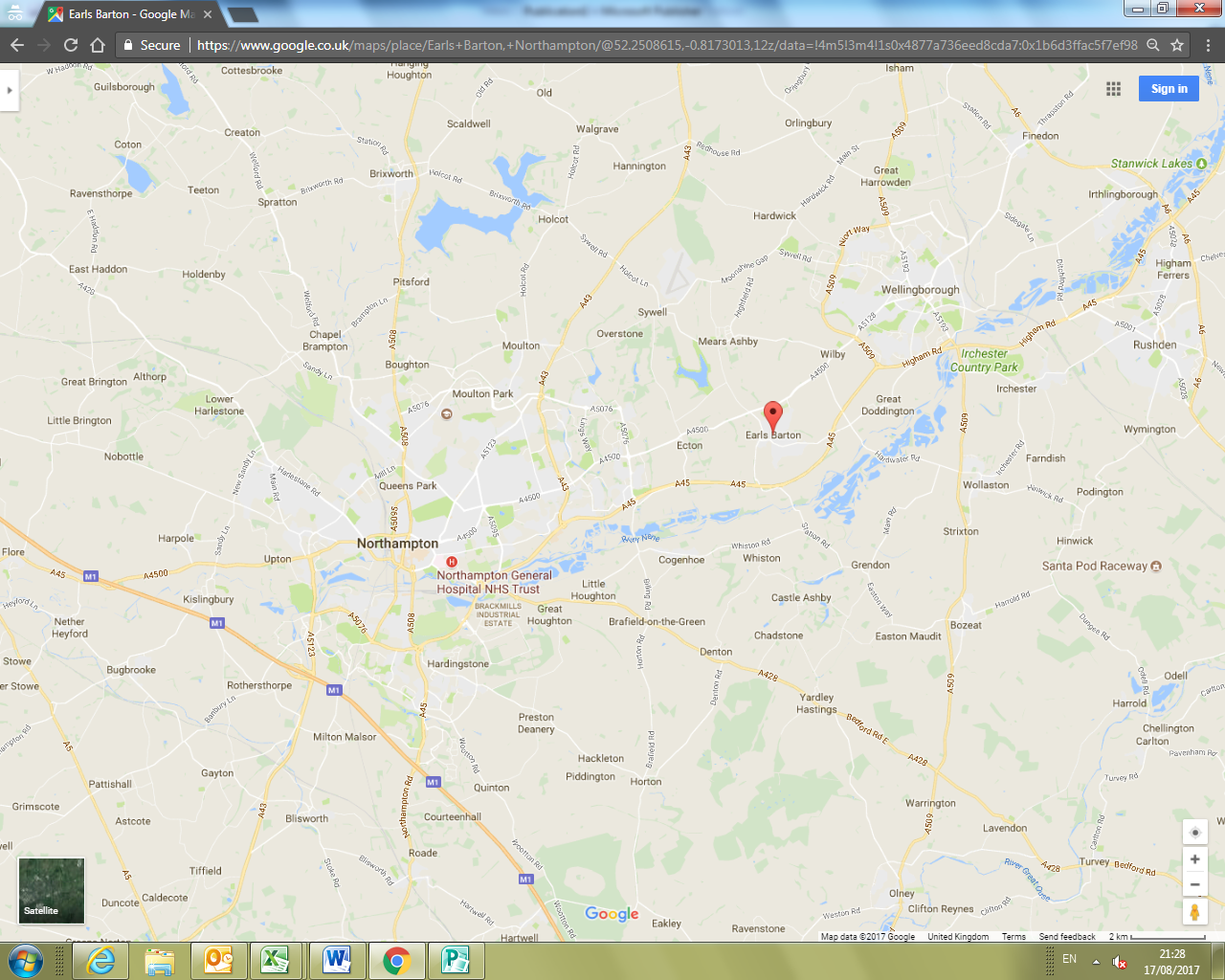 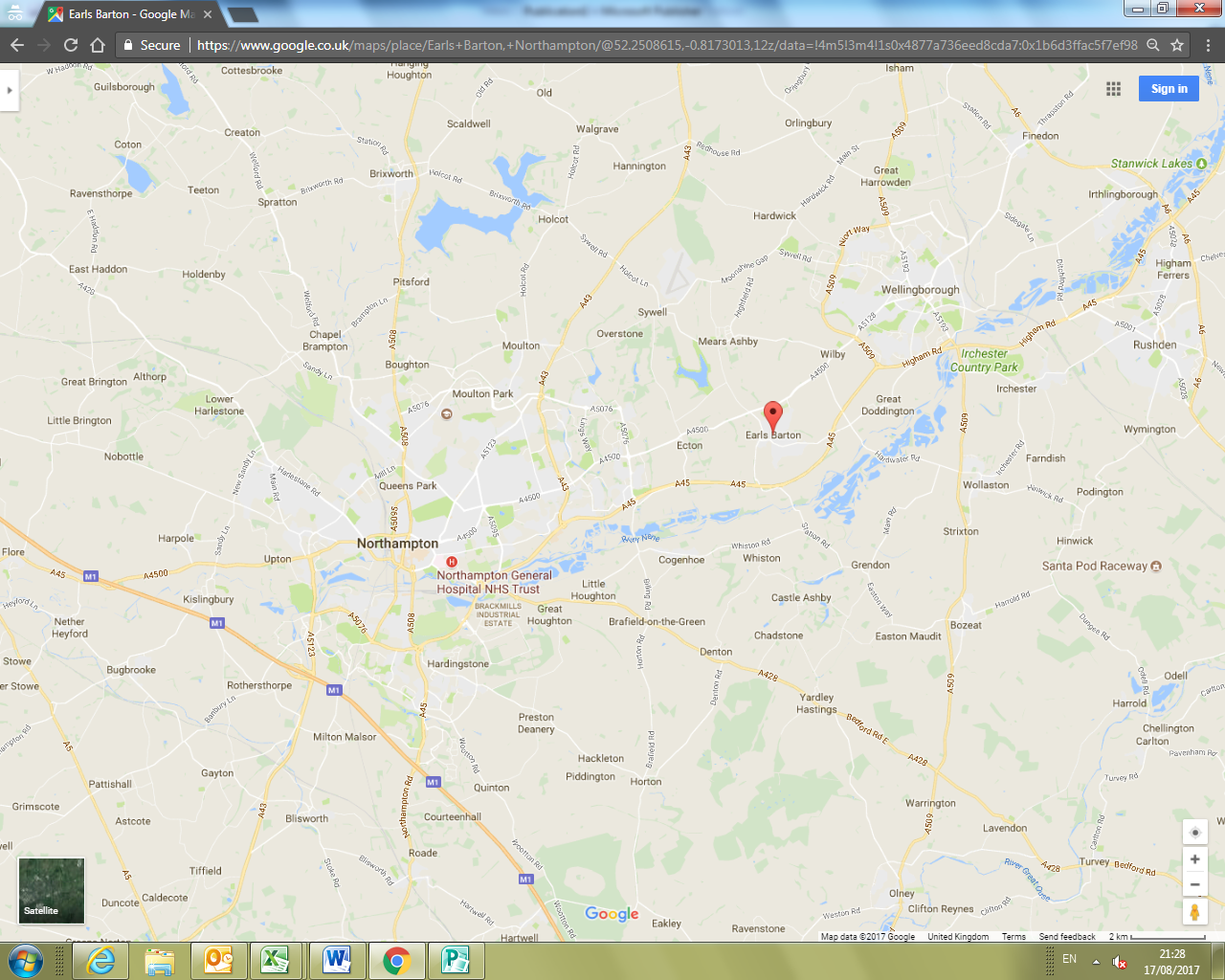 